22-24 Orwell Terrace Edinburgh EH11 2DT 8 Middlefield Edinburgh EH7 4QW  9 Middlefield  Edinburgh EH7 4QW Main Street Kyleakin, Isle of Skye IV41 8PH I refer to your recent request for crime data, made in accordance with the Clery Act.Unfortunately, Police Scotland is unable to assist with your request.Having reviewed the ‘Handbook for Campus Safety and Security Reporting’ from the US Department of Education, it is noted that the Act has strict recording and counting criteria and we are unable to compile data that would be directly comparable or applicable to the requirements of the Act.However, in order to be of some assistance, crime data that may be of interest is available online: Crime data - Police ScotlandI regret that we cannot be of further assistance but trust this explains the position.If you require any further assistance, please contact us quoting the reference above.Every effort has been taken to ensure our response is as accessible as possible. If you require this response to be provided in an alternative format, please let us know.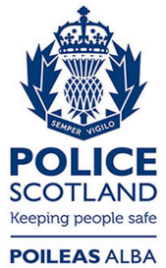 The Clery Act (USA) - Request for DataOur reference:  24-1183Responded to:  01 May 2024